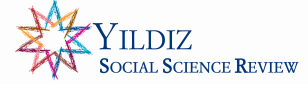 Article Title*Makale BaşlığıName SURNAME a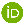 Name SURNAME bResearch Article/Araştırma MakalesiReceived/Başvuru: 13.12.2007; Revised/Revizyon: 13.05.2008; Accepted/Kabul: 13.06.2008ABSTRACTIf you pay attention to me more than necessary, you will regret. Because I am just a random text that shows space necessary for two hundred words. Still, I feel good when you read me. Nevertheless, I do not wish to become lost images in the dark and deep dungeons of expression. It seems these words are not useful, but still they were being written. Really strange. Alas, a nice and bright day. If you pay attention to me more than necessary, you will regret. Because I am just a random text that shows space necessary for two hundred words. Still, I feel good when you read me. Nevertheless, I do not wish to become lost images in the dark and deep dungeons of expression. It seems these words are not useful, but still they were being written. Really strange. Alas, a nice and bright day. If you pay attention to me more than necessary, you will regret. Because I am just a random text that shows space necessary for two hundred words. Still, I feel good when you read me.  Nevertheless, I do not wish to become lost images in the dark and deep dungeons of expression. Really strange.Keywords: key, lock, significant, necessaryÖZEğer beni dikkatle okursanız büyük bir hayal kırıklığına uğrayacaksınız çünkü ben iki yüz kelimelik bir metnin ne kadar yer kapladığını göstermek için gelişigüzel yazılmış bir metnim. Yine de beni okumanızdan rahatsız değilim. Ne de olsa ifadenin derin dehlizlerinde kaybolmuş imgeler yığını olmayı istemem. Sanki bu kelimelere gerek yokmuş da yine de yazılmış gibi. Ne tuhaf değil mi? Heyhat, güzel ve güneşli günlerde kim temiz hava almak istemez ki? Bence siz de öyle yapın. Eğer beni dikkatle okursanız büyük bir hayal kırıklığına uğrayacaksınız çünkü ben iki yüz kelimelik bir metnin ne kadar yer kapladığını göstermek için gelişigüzel yazılmış bir metnim. Yine de beni okumanızdan rahatsız değilim. Ne de olsa ifadenin derin dehlizlerinde kaybolmuş imgeler yığını olmayı istemem. Sanki bu kelimelere gerek yokmuş da yine de yazılmış gibi. Ne tuhaf değil mi? Heyhat, güzel ve güneşli günlerde kim temiz hava almak istemez ki? Bence siz de öyle yapın. Eğer beni dikkatle okursanız büyük bir hayal kırıklığına uğrayacaksınız çünkü ben iki yüz kelimelik bir metnin ne kadar yer kapladığını göstermek için gelişigüzel yazılmış bir metnim. Yine de beni okumanızdan rahatsız değilim. Ne de olsa ifadenin derin dehlizlerinde kaybolmuş bir imgeler yığını olmayı istemem. Sanki bu kelimelere gerek yokmuş da yine de yazılmış gibi. Anahtar kelimeler: anahtar, kilit, mühim, gerekli1. IntroductionText, text, text, text, text, text, text, text, text, text, text, text, text, text, text, text, text, text, text, text, text, text, text, text, text, text. 2. Heading of the First SectionText, text, text, text, text, text, text, text, text, text, text, text, text, text, text, text, text, text, text, text, text, text, text, text, text, text, text, text, text. 2.1. Heading of the Second SectionText, text, text, text, text, text, text, text, text, text, text, text, text, text, text, text, text, text, text, text, text, text, text, text, text, text… As shown in Table 1 … Text, text, text, text, text, text, text, text, text, text, text, text, text, text, text, text, text, text, text, text, text, text, text, text. Table 1. Being John MalkovichSource: Sanlıboy (2020, p. 21)Text, text, text, text, text, text, text, text, text, text, text, text, text, text, text, text, text, text, text, text, text, text, text, text, text. 3. Heading of the Third SectionText, text, text, text, text, text, text, text, text, text, text, text, text, text, text, text, text, text, text, text, text, text, text, text, text. 4. Heading of the Fourth SectionText, text, text, text, text, text, text, text, text, text, text, text, text, text, text, text, text, text, text, text, text, text, text, text, text, text, text, text, text, text, text, text, text, text, text, text, text, text, text, text, text, text, text, text, text, text, text, text, text, text. 5. ConclusionText, text, text, text, text, text, text, text, text, text, text, text, text, text, text, text, text, text, text, text, text, text, text, text, text. Text, text, text, text, text, text, text, text, text, text, text, text, text, text, text, text, text, text, text, text, text, text, text, text, text. Text, text, text, text, text, text, text, text, text, text, text, text, text, text, text, text, text, text, text, text, text, text, text, text, text. Text, text, text, text, text, text, text, text, text, text, text, text, text, text, text, text, text, text, text, text, text, text, text, text, text. Authors’ ContributionsExample 1: The authors contributed to the study equally.Example 2: Author One contributed [X]% and Author Two contributed [Y]% to the study.Declaration of Conflict of Interest	Example 1: The author(s) declare that there is no conflict of interest.Example 2: The author(s) declare that… [explaining their conflict of interest]ReferencesAker, J. C. (2010). Information from markets near and far: Mobile phones and agricultural markets in Niger. American Economic Journal: Applied Economics, 2(3), 46-59. https://doi.org/10.1257/app.2.3.46Pamuk, Ş. (2014). Türkiye’nin 200 yıllık iktisadi tarihi (2. baskı). Türkiye İş Bankası Kültür Yayınları.Swartz, W. (2019). Descriptive psychology and the person concept: Essential attributes of persons and behavior. Academic Press. https://doi.org/10.1016/C2017-0-00372-5IdEgoSuper EgoIThouSheWe YouTheyIYouShe